Графические приложения к проектам-победителям конкурса «Твой проект», реализуемым на территории Яковлевского муниципального района в 2023 годуПроект-победитель «Детская площадка»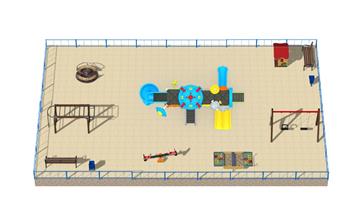 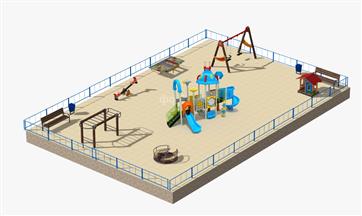 Фото  ДО начала реализации проекта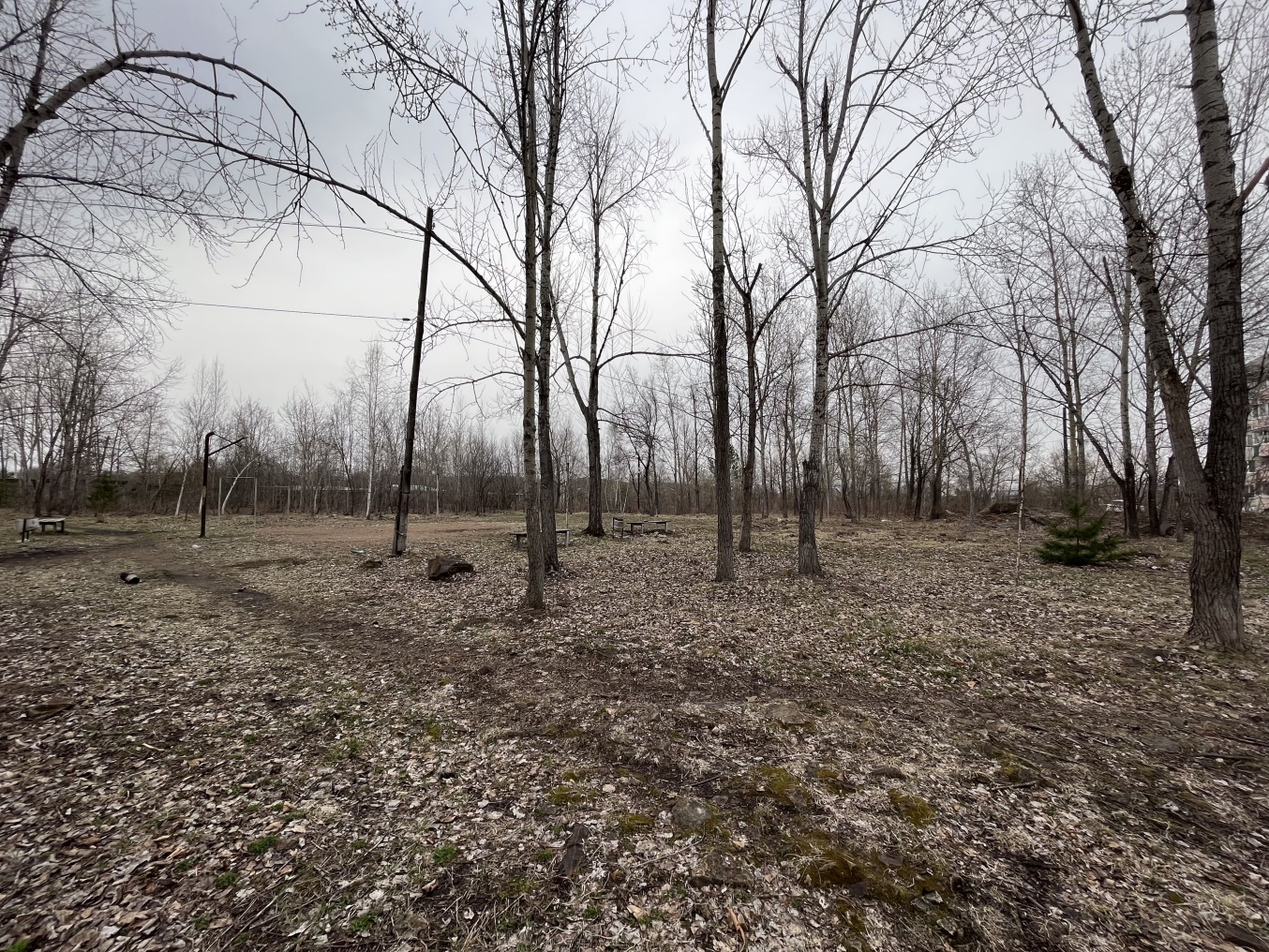 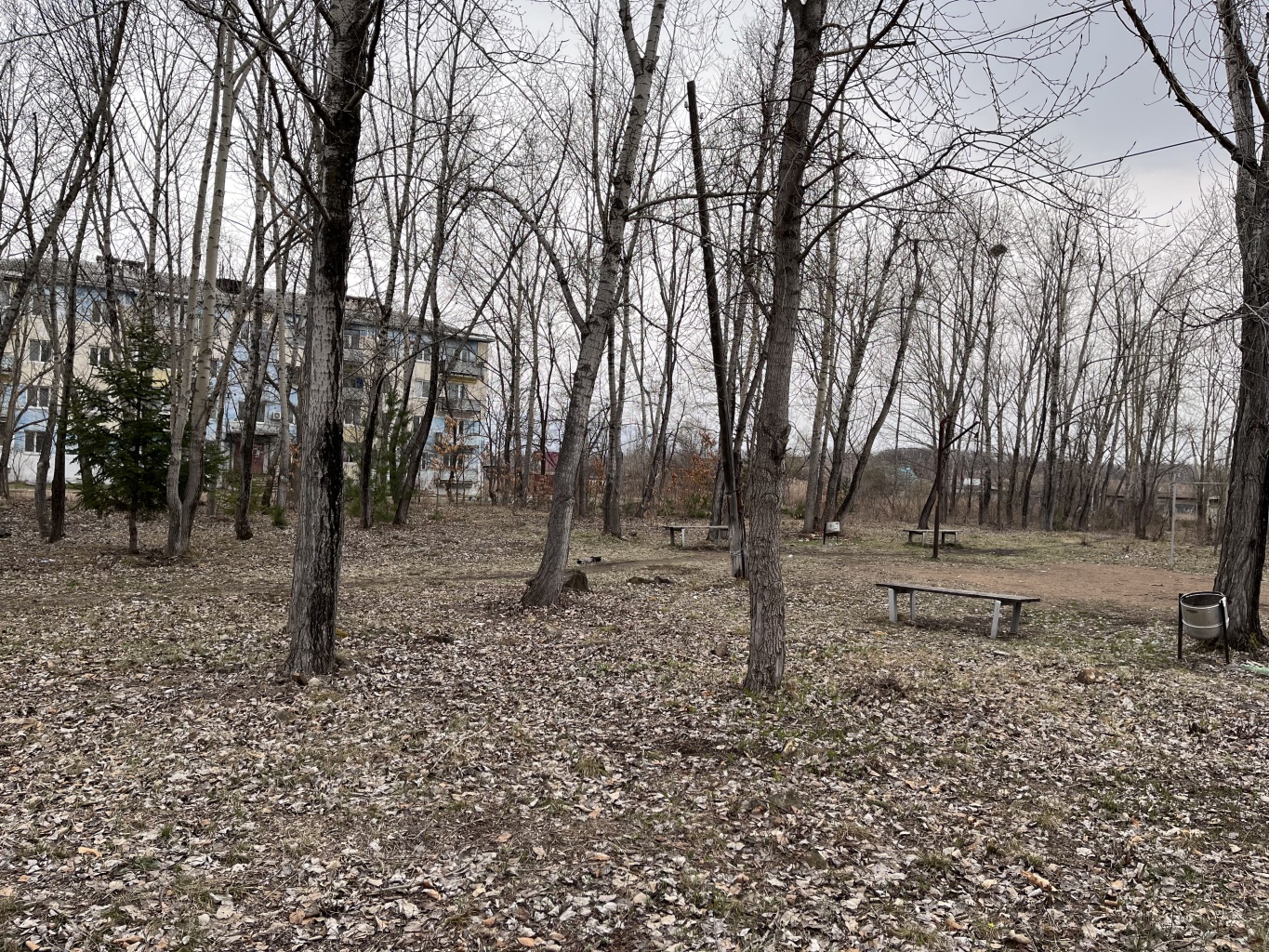 Фото ПОСЛЕ реализации проекта «Детская площадка»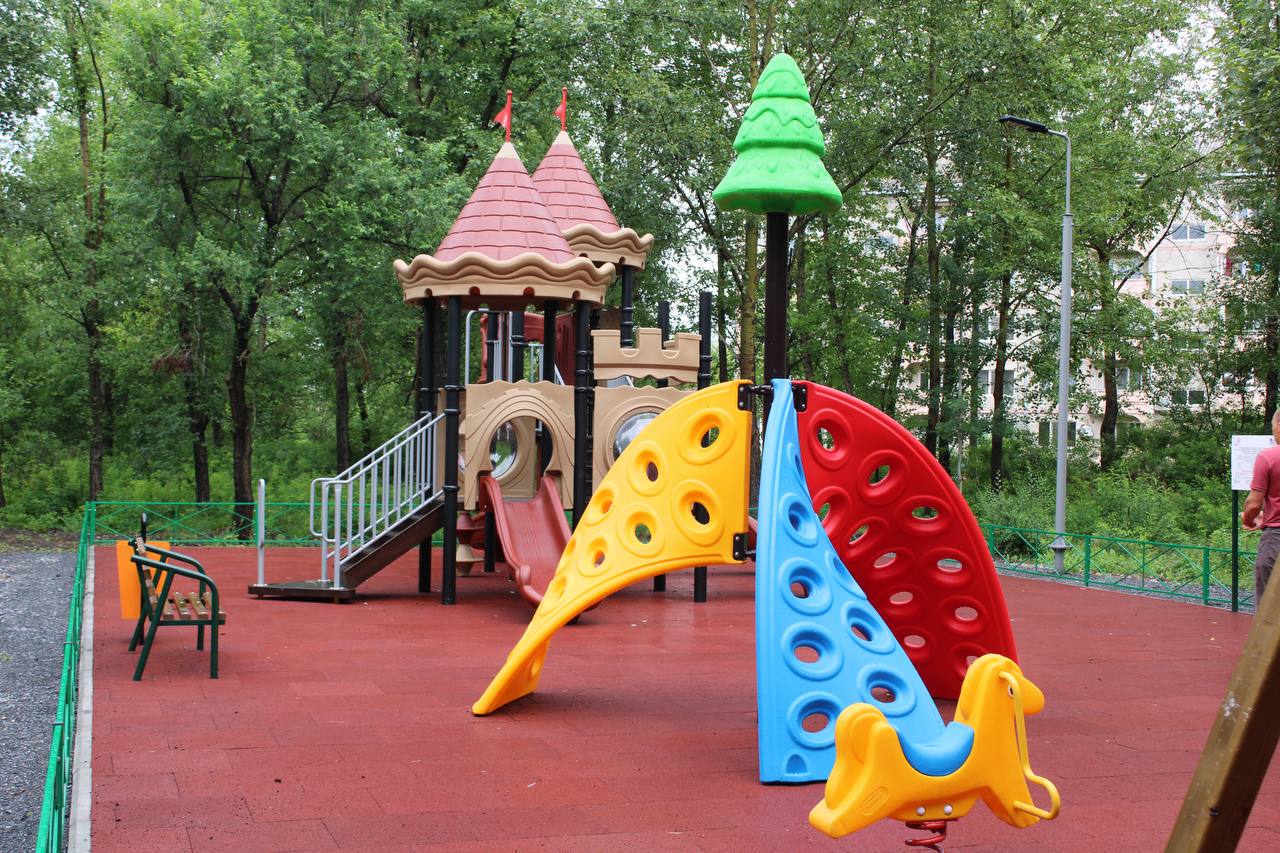 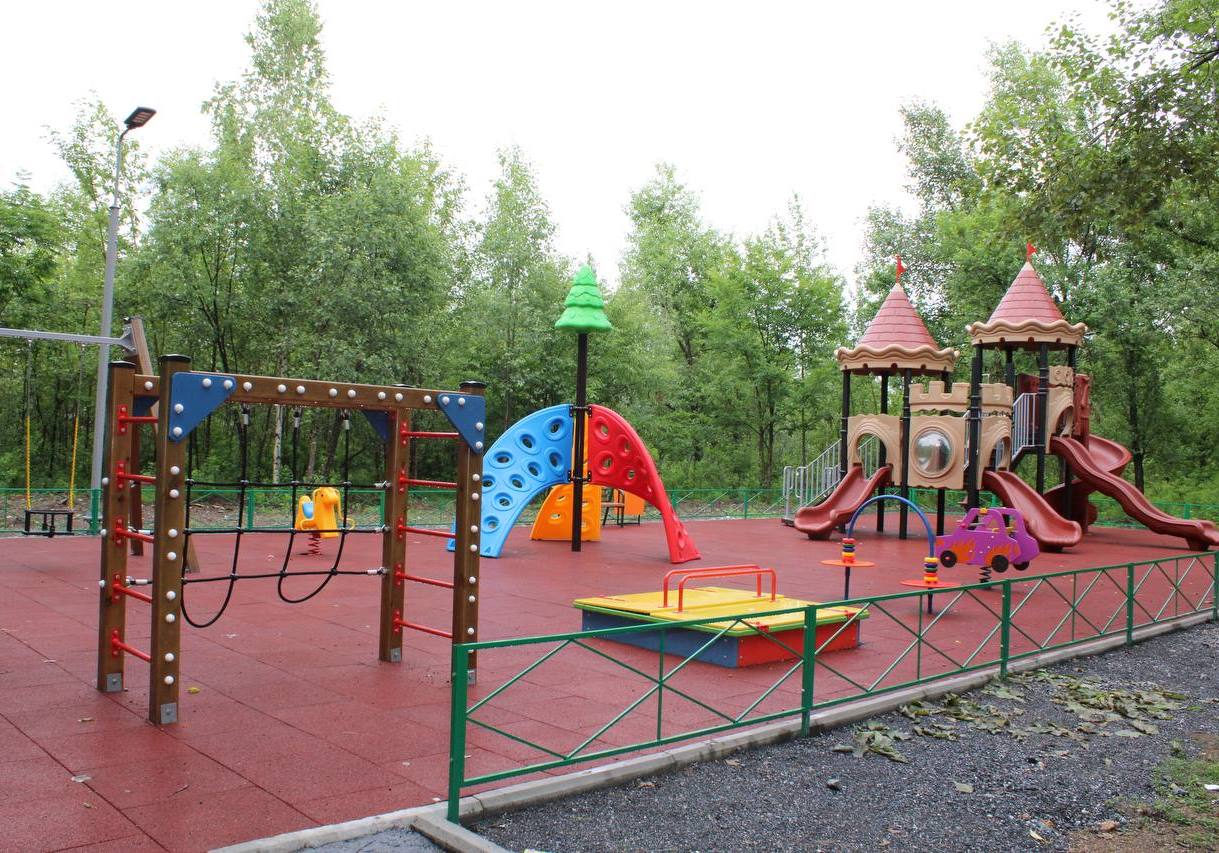 Проект-победитель «Пешеходные дорожки по улице Советская»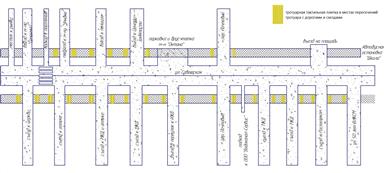 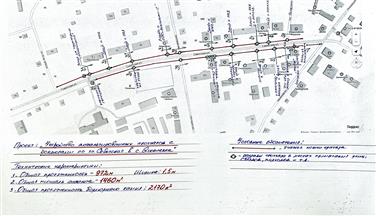 Фото ДО начала реализации проекта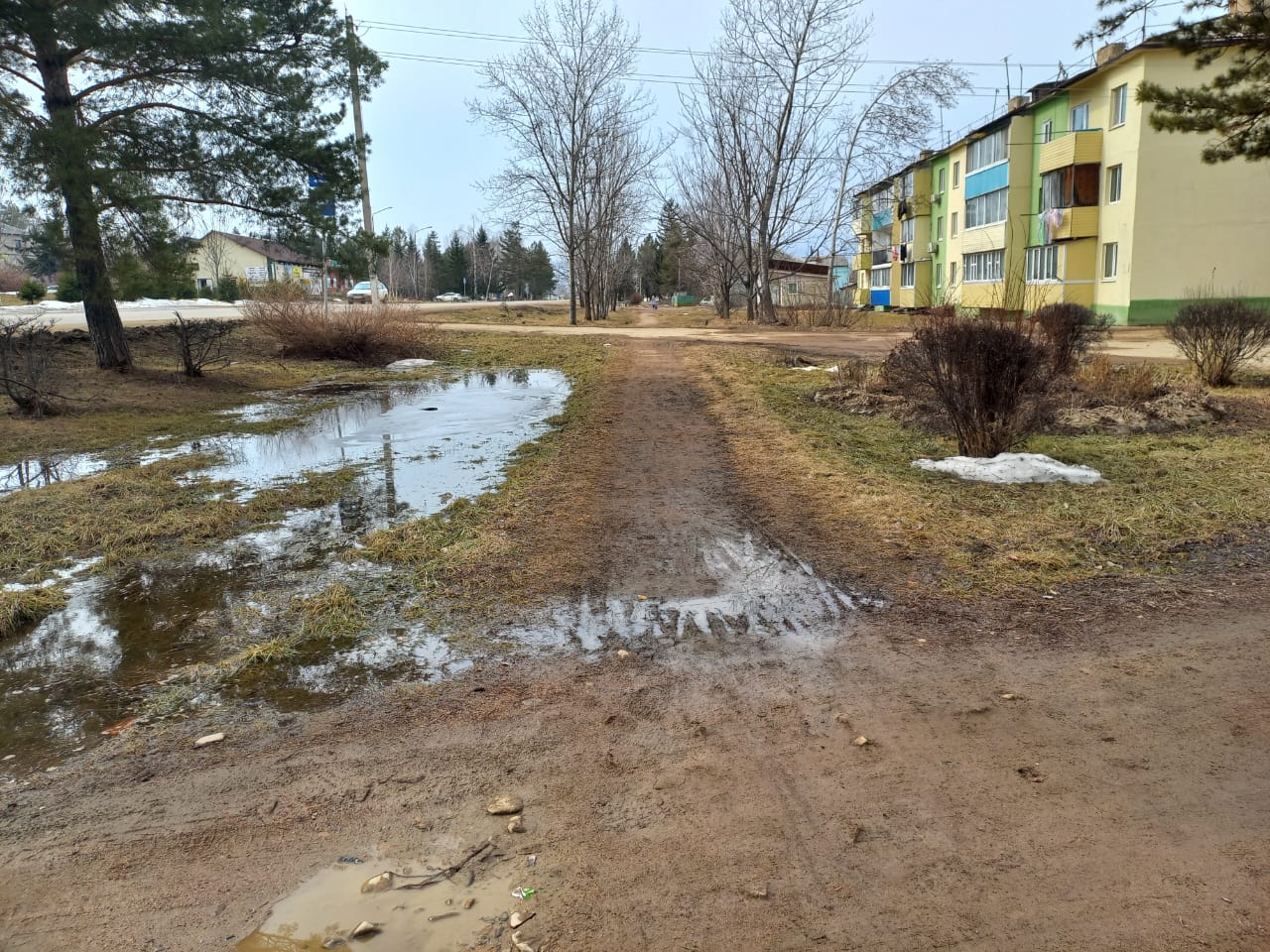 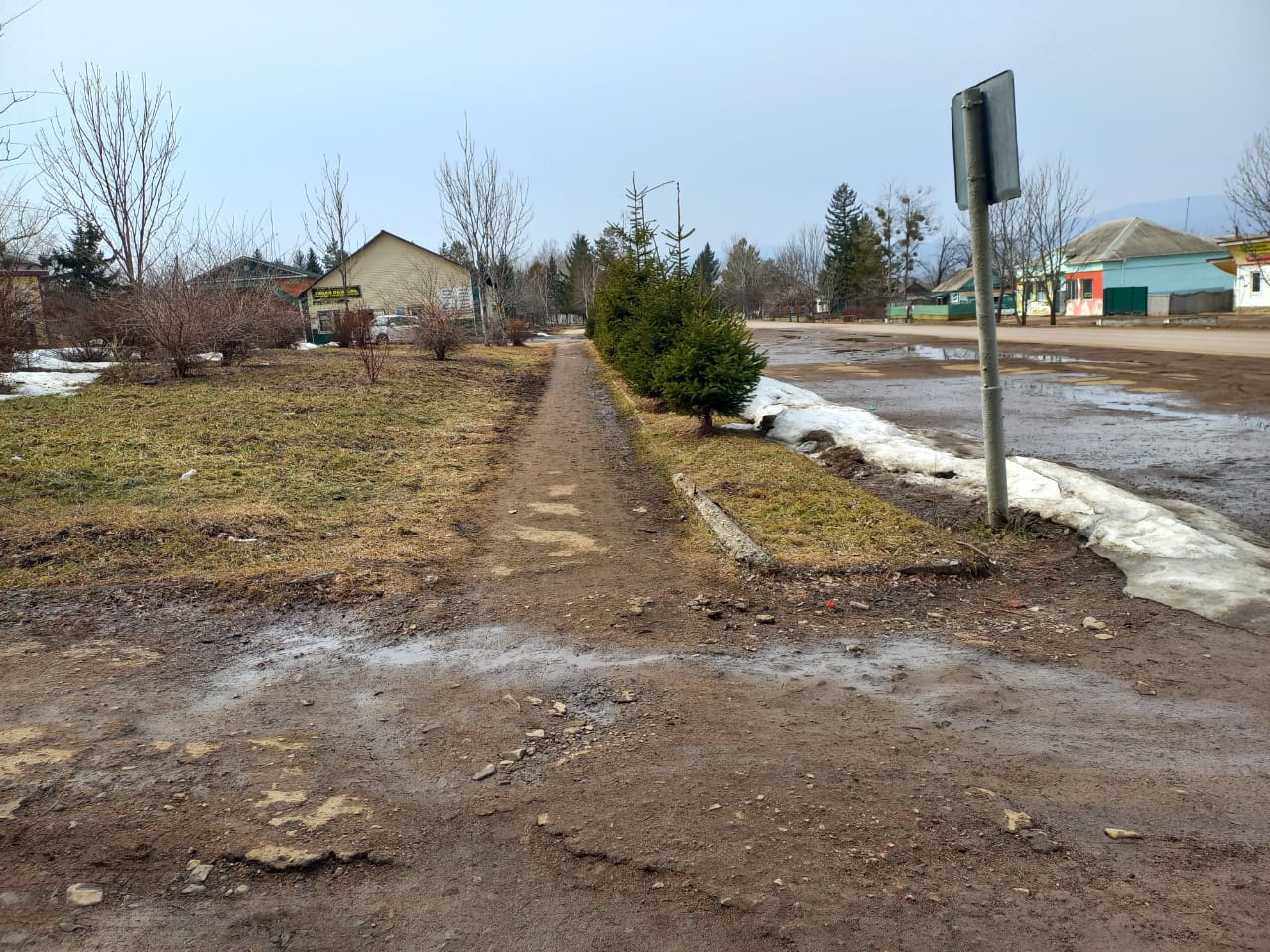 Фото ПОСЛЕ реализации проекта «Пешеходные дорожки по улице Советская» 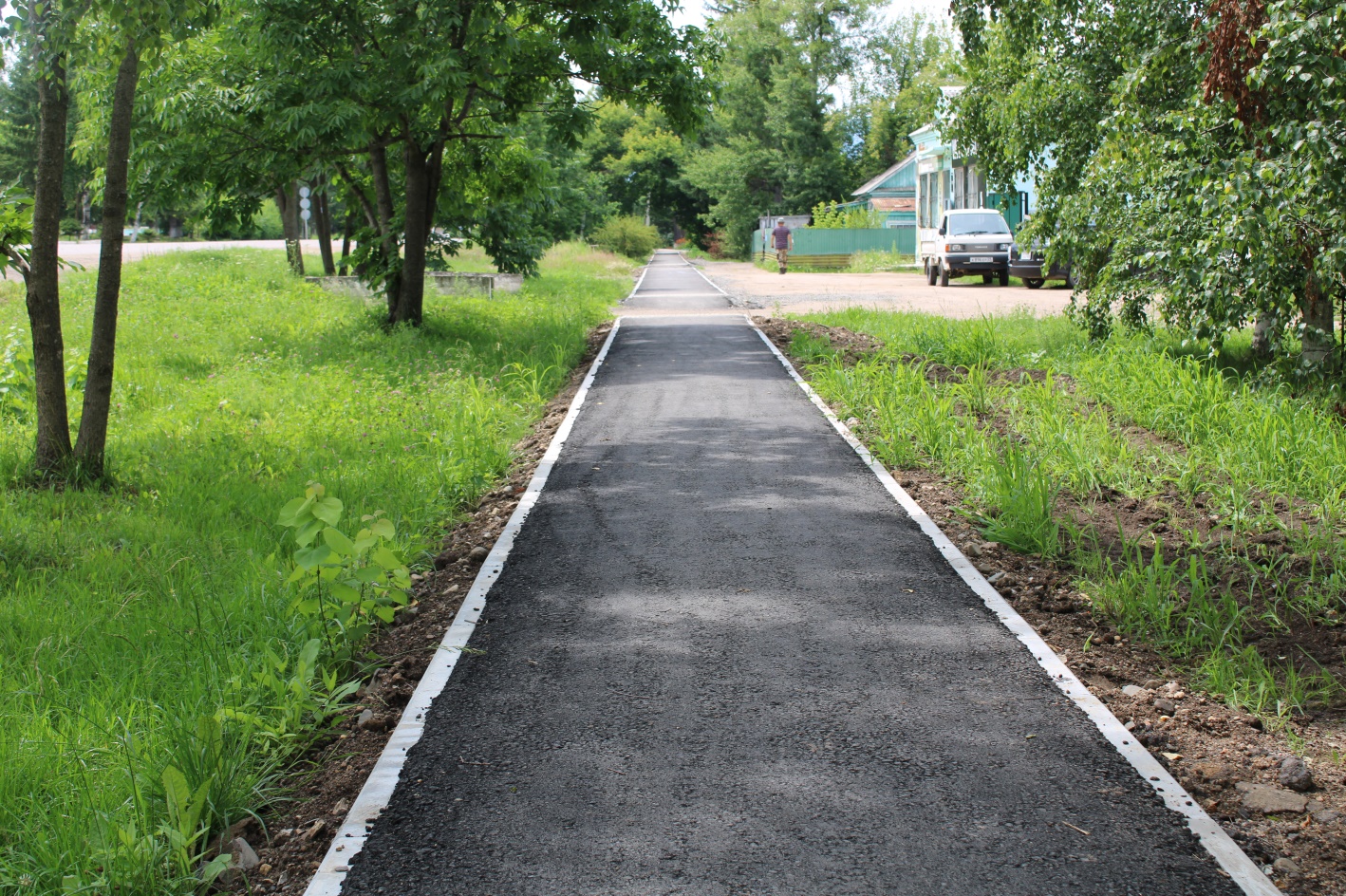 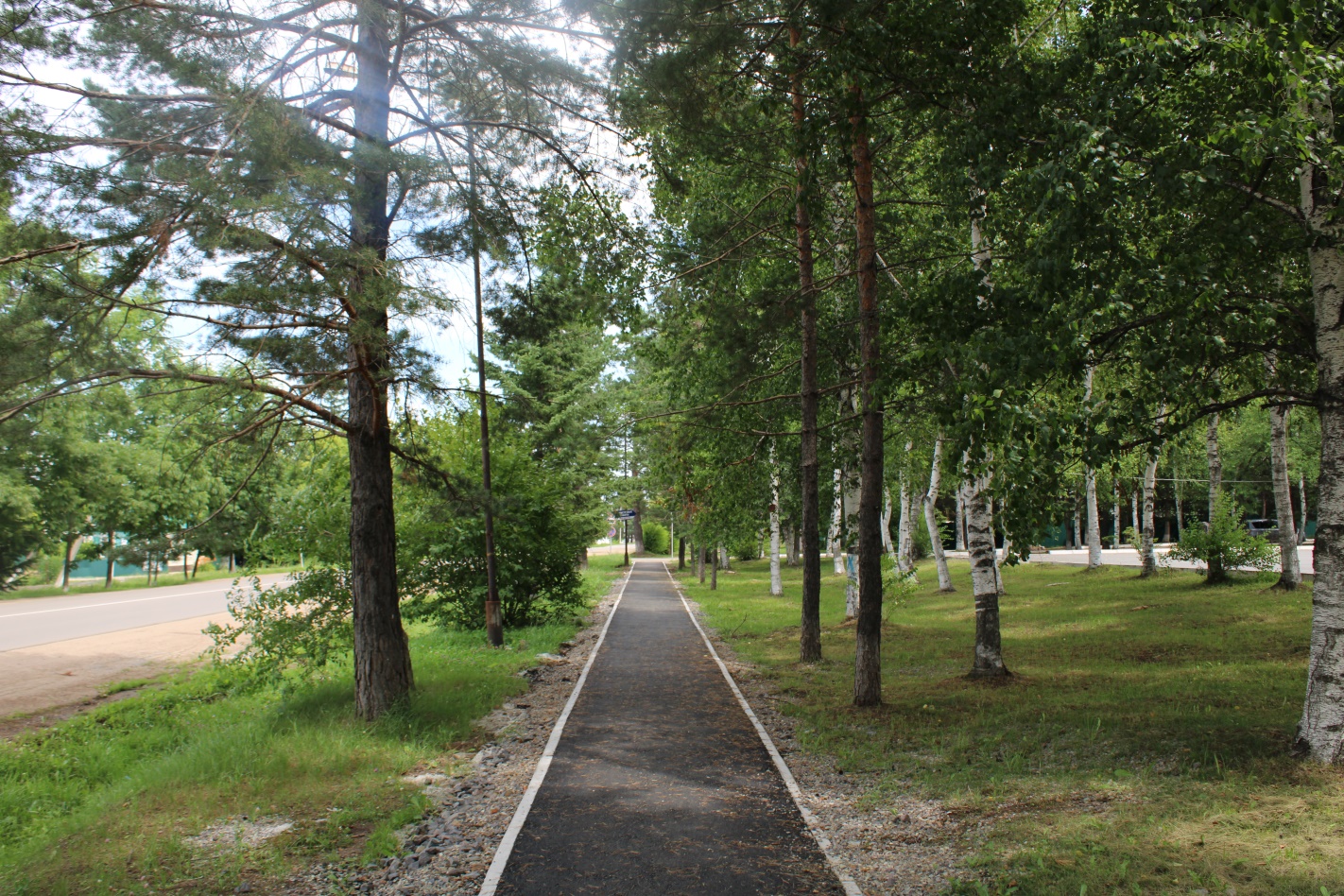 